PODNOCIOCIMA ZAHTJEVA ZA UKLJUČIVANJE U PROJEKTE ZA POTICAJNA SREDSTVA PO JAVNOM POZIVU ZA ODABIR KORISNIKA SREDSTAVA „PODRŠKA UDRUŽENJIMA I KOMORAMA“ PO ODLUCI  VLADE UNSKO-SANSKOG KANTONA O KRITERIJIMA I POSTUPKU DODJELE SREDSTAVA ODOBRENIH UBUDŽETU UNSKO-SANSKOG KANTONA ZA 2021. GODINUPUTEM MINISTARSTVA PRIVREDESA POZICIJE TEKUĆI TRANSFERI NEPROFITNIM ORGANIZACIJAMA--UDRUŽENJIMA I KOMORAMA UPOZORENJEPoštovani,Ugovor o dodjeli sredstava i Obrazac izvještaja o utrošku sredstava, detaljno definišu rok utroška i pravdanja finansijskih sredstava, kako sredstava Ministarstva tako i vlastitih sredstava, kao i mjere koje će Ministarstvo poduzeti u skladu sa odredbama Zakona u slučaju kada korisnik sredstava ne opravda sredstva ili ista nenamjenski utroši.Pored navedenog, ovo Ministarstvo je ovlašteno da protiv onih korisnika koji ne opravdaju sredstva, podnese i krivične prijave u skladu sa članom 268. – Obmana pri dobijanju kredita ili drugih pogodnosti, Krivičnog zakona u Federaciji Bosne i Hercegovine privrede ("Službene novine Federacije BiH", br: 36/03, 37/03, 21/04, 69/04, 18/05 i 42/10) koji glasi: "Ko s ciljem da za sebe ili drugog pribavi kredit, ulagačka sredstva, subvencije ili kakvu drugu pogodnost, davatelju kredita ili osobi nadležnoj za odobravanje pogodnosti, kaznit će se kaznom zatvora..."Dakle, korisnik sredstava koji je odabran na osnovu lažnih podataka koje je dao u Prijavnom obrascu sam snosi rizik za sve štetne posljedice koje po njega mogu nastupiti u slučaju davanja neistinitih podataka za dobijanje poticajnih finansijskih sredsatava ovog Ministarstva.U cilju poštivanja odredbi Zakona o sukobu interesa u organima vlasti u Federaciji Bosne i Hercegovine od strane izabranih dužnosnika, nosilaca izvršnih funkcija i savjetnika u vršenju javnih funkcija, želimo Vas podsjetiti na poštivanje odredbi Zakona o sukobu interesa u organima vlasti u Federaciji Bosne i Hercegovine („Službene novine Federacije BiH“, broj 70/08), a naročito na odredbe člana 6., kojim se uređuje finansiranje iz budžeta na bilo kojem nivou vlasti u privatna preduzeća.Korisnik sredstava koji je potpisao Ugovor o dodjeli sredstava sa Ministarstvom privrede Unsko-sanskog kantona, sam snosi rizik za povrede odredbi naprijed navedenog Zakona. Bihać, novembar 2021. godine                                 MINISTARSTVO PRIVREDE__________________________________________________________(Naziv i sjedište podnosioca prijave)Vezano za učešće u Javnom pozivu „Podrška udruženjima i komorama“ za odabir korisnika sredstava po Odluci Vlade Unsko-sanskog kantona  
o kriterijima i postupku dodjele sredstava odobrenih u  Budžetu unsko-sanskog kantona za 2021. godinu putem Ministarstva privrede sa pozicije tekući transferi neprofitnim organizacijama-udruženjima i komorama koje je raspisalo Ministarstvo privrede Unsko-sanskog kantona, pod punom krivičnom, moralnom  i materijalnom odgovornošću dajemo slijedećuI Z J A V U o realizaciji projektaDa ćemo realizirati Projekat kojim učestvujemo u Javnom pozivu „Podrška udruženjima i komorama“ čija je ukupna vrijednost  ____________ KM i naveden je u našem Prijavnom obrascu-Obrascu projekta.Za navedeni Projekat osiguravamo vlastita sredsta u iznosu _______ KM.Da ćemo sa odgovarajućom finansijskom dokumentacijom pravdati sredstva koja dobijemo od strane Ministarstva i sredstva vlastitog učešća.Da smo pročitali i razumjeli Upozorenje Ministarstva od mjeseca novembra 2021. godine, koji je sastavni dio ove Izjave.                                                                                   ______________________	                              (potpis odgovorne osobe)M.P.Mjesto, _________________Datum, _________________NAPOMENA: Izjava mora biti potpisana i ovjerena pečatom podnosioca prijave.Bosna i Hercegovina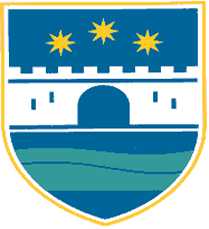 Bosnia and HerzegovinaFederacija Bosne i HercegovineFederation of Bosnia and HerzegovinaUnsko-Sanski KantonThe Una-Sana KantonMINISTARSTVO PRIVREDE MINISTRY OF ECONOMY 